ПЕРВИЧНАЯ СПЕЦИАЛИЗИРОВАННАЯ АККРЕДИТАЦИЯ СПЕЦИАЛИСТОВПРОЕКТ ПАСПОРТ ЭКЗАМЕНАЦИОННОЙ СТАНЦИИ«Первичная и реанимационная помощь новорожденным детям»Специальность основная: Педиатрия	(31.08.19)Специальности: Акушерство и гинекология (31.08.01)Анестезиология-реаниматология	(31.08.02)1. Авторы и рецензентыХаматханова Е.М. – д.м.н., руководитель симуляционно-тренингового центра ФГБУ «Национальный медицинский исследовательский центр акушерства, гинекологии и перинатологии им. В.И. Кулакова» Минздрава России, мастер делового администрирования, отличник здравоохранения, эксперт Росздравнадзора.Титков К.В. – к.м.н., доцент кафедры неонатологии ФГБУ «Национальный медицинский исследовательский центр акушерства, гинекологии и перинатологии им. В.И. Кулакова» Минздрава России, врач анестезиолог-реаниматолог.Теплякова О.В. – к.м.н., доцент кафедры анестезиологии и реаниматологии ФГБУ «Национальный медицинский исследовательский центр акушерства, гинекологии и перинатологии им. В.И. Кулакова» Минздрава России, врач анестезиолог-реаниматолог.Дегтярев Д.Н. - проф., зам Директора ФГБУ "НМИЦАГП им. В.И. Кулакова" Минздрава России, Заведующий кафедрой неонатологии педиатрического факультета Сеченовского Университета, Председатель Российского общества неонатологов.Крюкова А.Г. – к.м.н., доцент кафедры факультетской педиатрии с курсами педиатрии, неонатологии и симуляционным центром ИДПО, преподаватель симуляционного центра по специальностям «Неонатология», «Педиатрия», ФГБОУ ВО "Башкирский государственный медицинский университет" Минздрава России, г. Уфа, Башкортостан, врач анестезиолог-реаниматолог отделения новорожденных Клиники.Решетникова Л.Р., к.м.н., заведующая акушерским отделением Клиники ФГБОУ  ВО "Башкирский государственный медицинский университет" Минздрава России, г. Уфа, БашкортостанЗубков В.В. – проф., Зав кафедрой неонатологии ФГБУ "НМИЦАГП им. В.И. Кулакова" Минздрава России, руководитель отдела неонатологии и педиатрии ФГБУ "НМИЦАГП им. В.И. Кулакова" Минздрава РоссииИонов О.В. – к.м.н., заведующий ОРИТН ФГБУ "НМИЦАГП им. В.И. Кулакова" Минздрава РоссииПырегов А.В. – д.м.н., заведующий кафедрой анестезиологии и реаниматологии, заведующий отделением анестезиологии и реанимации ФГБУ «Национальный медицинский исследовательский центр акушерства, гинекологии и перинатологии им. В.И. Кулакова» Минздрава РоссииПисьменский С.В. – к.м.н.,  зав учебной частью кафедры анестезиологии и реаниматологии ФГБУ «Национальный медицинский исследовательский институт акушерства, гинекологии и перинатологии им. В.И. Кулакова» Минздрава России, врач анестезиолог-реаниматологЭксперты Российского общества симуляционного обучения в медицине, РОСОМЕД:Хаматханова Е.М. – д.м.н., руководитель симуляционно-тренингового центра ФГБУ «Национальный медицинский исследовательский центр акушерства, гинекологии и перинатологии им. В.И. Кулакова» Минздрава России, мастер делового администрирования, отличник здравоохранения, эксперт Росздравнадзора.Рипп Е.Г. – к.м.н., доцент, член Правления Российского общества симуляционного обучения в медицине (РОСОМЕД), действительный член Европейского (SESAM) и Международного (SSIH) обществ симуляции в здравоохранении, полноправный инструктор Европейского совета по реанимации (ERC), руководитель центра медицинской симуляции, аттестации и сертификации ФГБОУ ВО "Сибирский государственный медицинский университет" Минздрава России.Ведущие организации:ФГБУ «Национальный медицинский исследовательский центр акушерства, гинекологии и перинатологии им. В.И. Кулакова» Минздрава России, город МоскваФГБОУ ВО "Башкирский государственный медицинский университет" МЗ РФ, г. Уфа, БашкортостанФГБОУ ВО "Сибирский государственный медицинский университет" Минздрава России, г. Томск2. Уровень измеряемой подготовкиЛица, завершившие обучение по программе ординатуры в соответствии с Федеральным государственным образовательным стандартом высшего образования по специальности 31.08.01  «Акушерство и гинекология» (уровень подготовки кадров высшей квалификации), а также лица, завершившее обучение по программе профессиональной переподготовки по специальности 31.08.01 «Акушерство и гинекология» (уровень подготовки кадров высшей квалификации), успешно сдавшие Государственную итоговую аттестацию и претендующие на должность врача-акушера-гинеколога или врача-акушера-гинеколога цехового врачебного участка. Приказ № 1043 н от 22.12.2017г «Об утверждении сроков и этапов аккредитации специалистов, а также категорий лиц, имеющих медицинское, фармацевтическое или иное образование и подлежащих аккредитации специалистов».3. Профессиональный стандарт (трудовые функции)Проект профессионального стандарта «Специалист по акушерству и гинекологии».4. Проверяемые компетенцииОказание специализированной акушерско-гинекологической медицинской помощи детям и женщинам вне беременности, подросткам и женщинам в период беременности, в родах и в послеродовом периоде в стационарных условиях, в том числе дневного стационара5. Задача станцииДемонстрация аккредитуемым алгоритма оказания необходимой экстренной помощи при неотложных состояниях: первичную реанимационную помощь новорожденным детям. Примечание: на данной станции навыков (умений) оформления и ведения учетно-отчетной медицинской документации, в том числе в виде электронной медицинской карты не проводится.   6. Продолжительность работы станцииОбщая продолжительность станции – 10 минутФактическая продолжительность станции – 8,5 минутПродолжительность работы станции Всего – 10'  (на непосредственную работу – 8,5')Для обеспечения синхронизации действий аккредитуемых при прохождении цепочки из нескольких станций, а также для обеспечения бесперебойной работы на каждой станции, перед началом процедуры первичной специализированной аккредитации целесообразно подготовить звуковой файл (трек) с записью голосовых команд, автоматически включаемых через установленные промежутки времени.7. Информация по обеспечению работы станцииДля организации работы станции должны быть предусмотрены Рабочее место члена аккредитационной комиссии (далее  - АК) Стол.  Стул. Чек листы в бумажном виде по количеству аккредитуемыхШариковая ручка Компьютер с выходом в Интернет для электронного оценочного листа (чек-листа).  Устройство для трансляции видео и аудио изображения1 с места работы аккредитуемого, с возможностью давать вводные, предусмотренные паспортом станции. Компьютер, обеспечивающий управление симулятором (при необходимости), с программным обеспечением1 и с установленными (прописанными) сценариями в соответствии с разделом 10 настоящего паспорта. Рабочее место аккредитуемогоПеред входом на станцию должно быть размещено задание аккредитуемому (раздел 9).Целесообразно заранее объявить аккредитуемым о необходимости приходить на второй этап аккредитации в спецодежде (хирургический костюм или медицинский халат, сменная обувь, медицинская шапочка).Помещение, имитирующее рабочее помещение, обязательно должно включать:Перечень мебели и прочего оборудования2Стол рабочий для вспомогательного персонала, управляющего симуляционным оборудованием Стул для вспомогательного персонала, управляющего симуляционным оборудованием Персональный компьютер, управляющий симуляционным оборудованием/ блок управления. МикрофонПерсональный компьютер, управляющий симуляционным оборудованием/ блок управления. МикрофонГинекологическое кресло для размещения полуторса для акушерско-гинекологического обследования	Стол/ кушетка для размещения полуторса беременной (в зависимости от модели оборудования) Раковина с одно рычажным смесителем, c дозаторами для жидкого мыла, средств дезинфекции и диспенсерами для бумажных полотенец (допускается имитация) Настенные часы с секундной стрелкойРасходные материалы (в расчете на 1 попытку аккредитуемого) Запас ампул с дистиллированной водой. Запас смотровых перчаток (из расчета 1 пара на одну попытку аккредитуемого). Запас предметов, входящих в состав для оказания новорожденному медицинской помощи (для обеспечения бесперебойной работы). 7.4. Симуляционное оборудованиеПолноростовой манекен (имитатор доношенного новорожденного) для обеспечения искусственного дыхания и непрямого массажа сердца, с возможностью имитации следующих показателей и проведения манипуляций.  Обязательные характеристики:реалистичность размеров младенцавизуализации экскурсии грудной клеткивозможность интубации трахеи имитация показателей сатурации, частоты сердечных сокращений (ЧСС) через пульсоксиметр  имитация показателей артериального давления (АД) и температуры тела через  неонатальный монитор пациента (допускается имитация)Желательные характеристики:Голосовое сопровождение (плач, стонущее дыхание)Визуализация тонуса новорожденного (движения в конечностях, имитация судорог)Имитация цианозаВизуализация экскурсии грудной клеткиИмитация дыхательных звуков и шумов Имитация аускультативной картины работы сердца: тонов/шумов сердца Планшет, имитирующий прикроватный монитор и обеспечивающий вывод на экран интерактивных показателей насыщения крови кислородом (SpO2) и ЧСС, артериального давления on-line по проводной или беспроводной сети. Таблица 1 Инструменты и оборудование для оказания первичной и реанимационной помощи доношенному новорожденному8. Перечень ситуаций и раздел подготовкиТаблица 2 Перечень ситуаций (сценариев) станции 9. Информация (брифинг) для аккредитуемогоСитуация Вы - врач акушер-гинеколог родильного дома. Вас вызвали в операционную на помощь для оказания первичной и реанимационной помощи новорожденному. Врач-неонатолог не может покинуть отделение в связи с необходимостью проведения реанимационных мероприятий. В родильном зале находится квалифицированная медицинская сестра ОРИТН.Из анамнеза: роженица С., 25 лет, беременность -I, роды -I. Диагноз: 1 период I родов при сроке беременности 39 недель. Головное предлежание. Предполагаемая масса плода 3700 г. В течение последних 15 минут отмечается урежение сердцебиения плода до 80 ударов в минуту после схватки с медленным восстановлением до 110 ударов в минуту. Открытие маточного зева 7 см. Подтекают светлые околоплодные воды. Учитывая острую гипоксию плода, отсутствие условий для быстрого родоразрешения через естественные родовые пути, пациентка родоразрешена путем операции кесарева сечения в экстренном порядке.До извлечения ребенка у Вас есть 2 минуты, чтобы настроить открытую реанимационную систему. Необходимые средства и расходные материалы подготовлены. После рождения ребенка все Ваши действия должны быть обусловлены реальным клиническим состоянием новорождённого. 	Окажите первичную и реанимационную помощь новорожденному ребенку.Все необходимые действия, которые Вы будете производить, необходимо озвучивать.10. Регламент работы членов АК на станции10.1. Действия вспомогательного персонала перед началом работы станцииПодготовка оснащения станции в соответствие с требованием паспорта (рабочее место членов АК, симуляционное оборудование, медицинское оборудование, мебель и прочее оборудование).Размещение на станции необходимых расходных материалов (с учетом количества аккредитуемых).Размещение письменного задания (брифинг) перед входом на станцию.Размещение тренажера - полуторс для гинекологического осмотра и тренажер для  обследования молочных желез Подготовка паспорта станции в печатном виде (2 экземпляра для членов АК и 1 экземпляр для вспомогательного персонала).Подключение персонального компьютера для работы членов АК.Проверка готовности трансляции и архивации видеозаписей.Проверка на наличие беспрепятственного доступа к сети Интернет.Проведение синхронизации работы станции с другими станциями при использовании звукового файла (трека) с записью голосовых команд. Выполнение иных мероприятий необходимых для обеспечения работы станции.10.2. Действия вспомогательного персонала в ходе работы станцииЗапуск нужного сценария, используя систему управления тренажером (в случае,   если используется робот-пациент). Приведение станции после работы каждого аккредитуемого в первоначальный вид.Включение видеокамеры при команде: «Прочтите задание…» (в случае отсутствия постоянной видео регистрации).Контроль качества аудиовидеозаписи действий аккредитуемого (при необходимости).Не менее чем через 1,5' после выхода аккредитуемого пригласить следующего аккредитуемого.Включение звукового файла (трека) с записью голосовых команд. Включение видеокамеры по голосовой команде: «Ознакомьтесь с заданием!» (в случае, если нет автоматической видеозаписи).Контроль качества аудиовидеозаписи действий аккредитуемого (при необходимости)10.3. Действия членов АК перед началом работы станции:Проверка комплектности и соответствия оснащения станции требованиям паспорта (оснащение рабочего места членов АК, симуляционное оборудование, медицинское оборудование, мебель и прочее оборудование).Проверка наличия на станции необходимых расходных материалов (с учетом количества аккредитуемых).Проверка наличия письменного задания (брифинг) перед входом на станцию.Проверка наличия паспорта станции в печатном виде.Проверка наличия бумажных чек-листов (с учетом количества аккредитуемых), или сверка своих персональных данных в электронном чек-листе (ФИО и номера сценария).Активизация на компьютере Единой базы данных ОС (Минздрава России) по второму этапу аккредитации.10.4. Действия членов АК в ходе работы станцииИдентификация личности аккредитуемого, внесение идентификационного номера в чек-лист (в бумажном или электронном виде).Заполнение чек-листа - проведение регистрации последовательности и правильности/расхождения действий аккредитуемого в соответствии c критериями, указанными в чек-листе.Заполнение дефектной ведомости (в случае необходимости).Таблица 3Текст дополнительных вводныхВажно! Нельзя говорить ничего от себя, вступать в переговоры, даже если Вы не согласны с мнением аккредитуемого. Не задавать уточняющих вопросов. Всё, что Вы бы хотели отметить, а этого нет в чек-листе оформляйте в дефектной ведомости.11. Нормативные и методические материалы, используемые для создания паспорта11.1 Нормативные актыПриказ Минздрава России от 02.06.2016 N 334н «Об утверждении Положения об аккредитации специалистов»Методическое письмо "Первичная и реанимационная помощь новорожденным детям" от 21 апреля 2010 г. N 15-4/10/2-3204. Министерство здравоохранения и социального развития Российской Федерации.Рекомендации по сердечно-легочной реанимации (АНА), 2015г., 41 с.  www.erc.edu, www.cprguidelines.eu, www.rusnrc.com https://cprguidelines.eu/sites/573c777f5e61585a053d7ba5/content_entry573c77e35e61585a053d7baf/589d9b914c848614cf360a9e/files/Russian_translation_guidelines.pdf) Неонатология. Национальное руководство. Краткое издание / Под ред. акад. РАМН Н.Н. Володина. 2014. - 896 с. - ISBN 978-5-9704-3159-7.Неонатология: в 2 т. Т.1../под ред. Т.Л. Гомеллы, М.Д. Каннингама и Ф.Г. Эяля; пер. с англ. под ред. д-ра мед. Наук, проф. Д.Н. Дегтярева.-М.:БИНОМ. Лаборатория знаний, 2015-713 с.-ISBN 978-5-9963-2872-7          Реанимация новорожденных / Под ред. Дж.  ; пер. с англ.; под ред. М.В. Дегтяревой. – М.: Логосфера, 2012. – 408 с.; 21,5 см.- Перевод изд. Textbook of Neonatal Resuscitation, 6th ed. American Academy of Pediatrics and American Heart Association. – ISBN 978-5-98657-032-7.Руководство по эксплуатации открытого реанимационного места Panda iRes Warmer (GE, США)11.2.  Дополнительная и справочная информация, необходимая для работы на станции См. ПриложениияТаблица 4 Наиболее важные мероприятия**указаны только те мероприятия, которые имеют важное значение в данном клиническом случае, заранее занть как развернуться события в реальной жизни невозможно, поэтому все мероприятия общего алгоритма должны соблюдаться 12. Информация для симулированного пациентаНе предусмотрена.13. Информация для симулированного коллеги (конфедерата)Реанимационные мероприятия выполняются в команде. Конфедерат находится на станции в течение всего отведенного времени и выполняет роль квалифицированной медицинской сестры ОРИТН/ординатора-неонатолога. Конфедерат не проявляет инициативы и выполняет указания аккредитуемого (даже в случае, если в них нет необходимости). При этом подразумевается, что он владеет базовыми навыками реанимационной помощи новорожденным детям. Если аккредитуемый попросит о помощи раньше, чем это предполагает сценарий, конфедерату следует вступить в контакт с аккредитуемым и начать командную работу.13.1 Форма одежды конфедерата (один комплект на человека)Хирургический костюмКолпак Сменная обувь Бахилы Хирургический халат одноразовый стерильныйХирургические перчатки стерильныеМедицинская маска  Таблица 5  Задачи конфедератаТаблица 6.  Вводная информация в рамках диалога члена аккредитационной комиссии и аккредитуемогоДалее состояние улучшается, кожные покровы розовеют, ЧСС 140 в мин., восстанавливается спонтанное дыхание, повышается показатель пульсоксиметрии до 94%-96%, появляется мышечный тонус и гримаса. Аккредитуемый постепенно снижает фракцию кислорода, на 5 минуте проводится оценку по шкале Апгар, вопрос об экстубации решает неонатолог.Инструкции по изменению состояния новорожденного согласно сценарию: программирование манекена Используется  программа робота-симулятора сердечно-легочной реанимации новорожденного с контролем графика вдохов и компрессий грудной клетки и цветовыми индикаторами (зеленый- действия правильные, желтый- действия недостаточные, красный- чрезмерные движения). При использовании мини—компьютера на экране отслеживаются поднятия «столбиков» вдохов и компрессий грудной клетки.При отсутствии у манекена опции интубации трахее использовать фантом головы новорожденного.Далее состояние улучшается, кожные покровы розовеют, ЧСС 140 в мин., восстанавливается спонтанное дыхание, повышается показатель пульсоксиметрии до 94%-96%, появляется мышечный тонус и гримаса. Аккредитуемый постепенно снижает фракцию кислорода, на 5 минуте проводится оценку по шкале Апгар, вопрос об экстубации решает неонатолог.15. Критерии оценивания действий аккредитуемого В оценочном листе (чек-листе) (раздел 17) проводится отметка о наличии/отсутствии действий в ходе их выполнения аккредитуемым. В электронном чек-листе это осуществляется с помощью активации кнопок:  «Да» – действие было произведено;  «Нет» – действие не было произведено В случае демонстрации аккредитуемым не внесенных в пункты оценочного листа (чек-листа) важных действий или не безопасных или ненужных действий, необходимо зафиксировать эти действия в дефектной ведомости (раздел 16 паспорта) по данной станции, а в оценочный лист (чек-лист) аккредитуемого внести только количество совершенных нерегламентированных и небезопасных действий. Каждая позиция непременно вносится членом АК в электронный оценочный лист (пока этого не произойдет, лист не отправится). Для фиксации показателя времени необходимо активировать электронный оценочный лист (чек-лист), как только аккредитуемый приступил к выполнению задания, и фиксировать соответствующее действие, как только оно воспроизвелось аккредитуемым. 16. Дефектная ведомость Дополнительные замечания к организации станции в следующий эпизод аккредитации 17. Оценочный лист (чек-лист) ОЦЕНОЧНЫЙ ЛИСТ (ЧЕК-ЛИСТ) НАХОДИТСЯ В СТАДИИ РАЗРАБОТКИ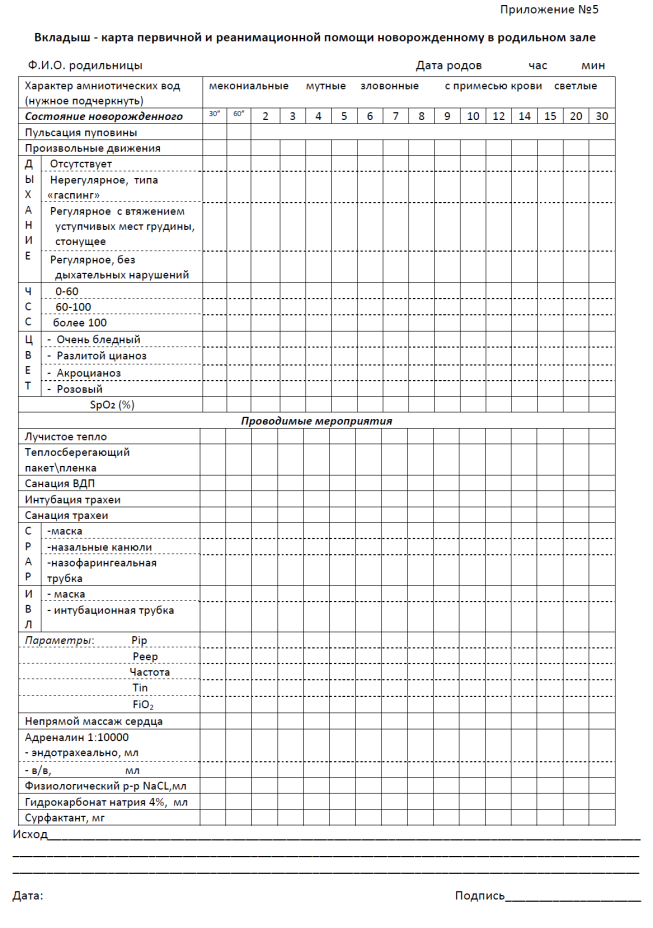 Приложение 1.  Дополнительная информация для членов аккредитационной комиссии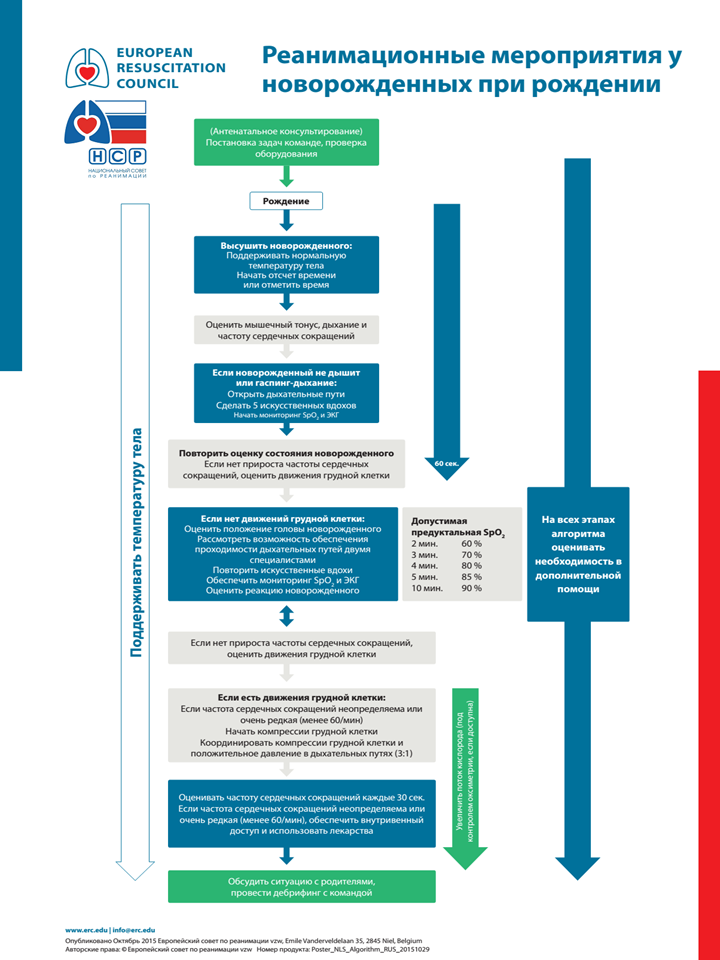 На 1 и 5 минуте жизни новорожденному проводиться оценка по шкале Virginia Apgar (1952)Appearance — внешний вид (цвет кожных покровов)Pulse (Heart Rate) — пульс ребёнка (частота сердечных сокращений)Grimace (Response to Stimulation) — гримаса, возникающая в ответ на раздражениеActivity (Muscle Tone) — активность движений, мышечный тонусRespiration — дыхательные движения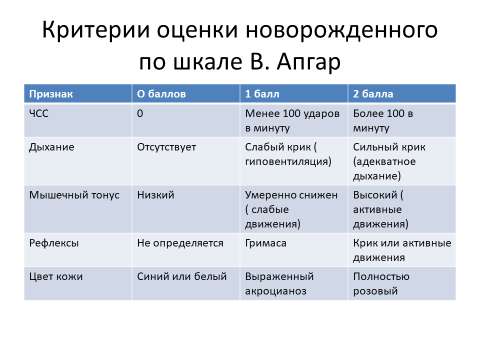 1Топографо-анатомические ориентиры для поведения закрытого массажа
сердца у детей первого года жизни: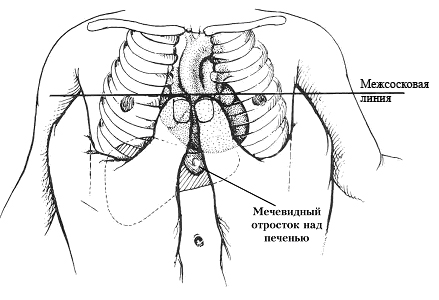 Прикладывание лицевой маски- пальцы расположены «буквой С»  и фиксация нижней челюсти для проведения ИВЛ мешком-пальцы расположены «буквой Е»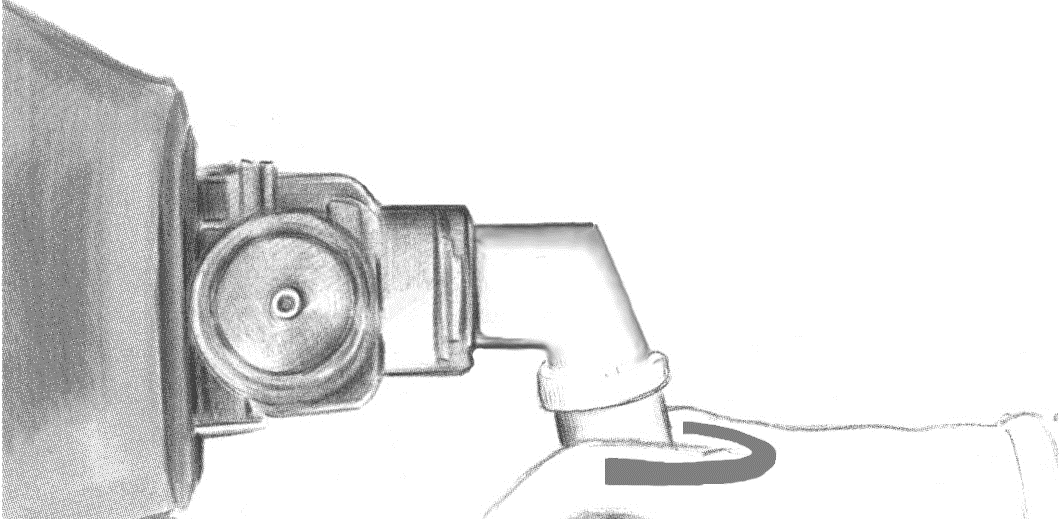 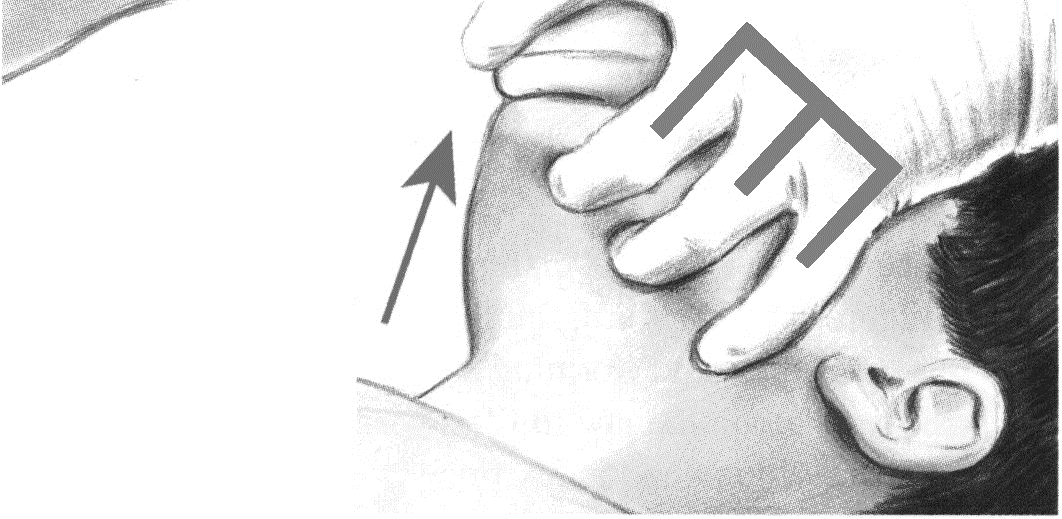 Схема первичной реанимации (приложение 1).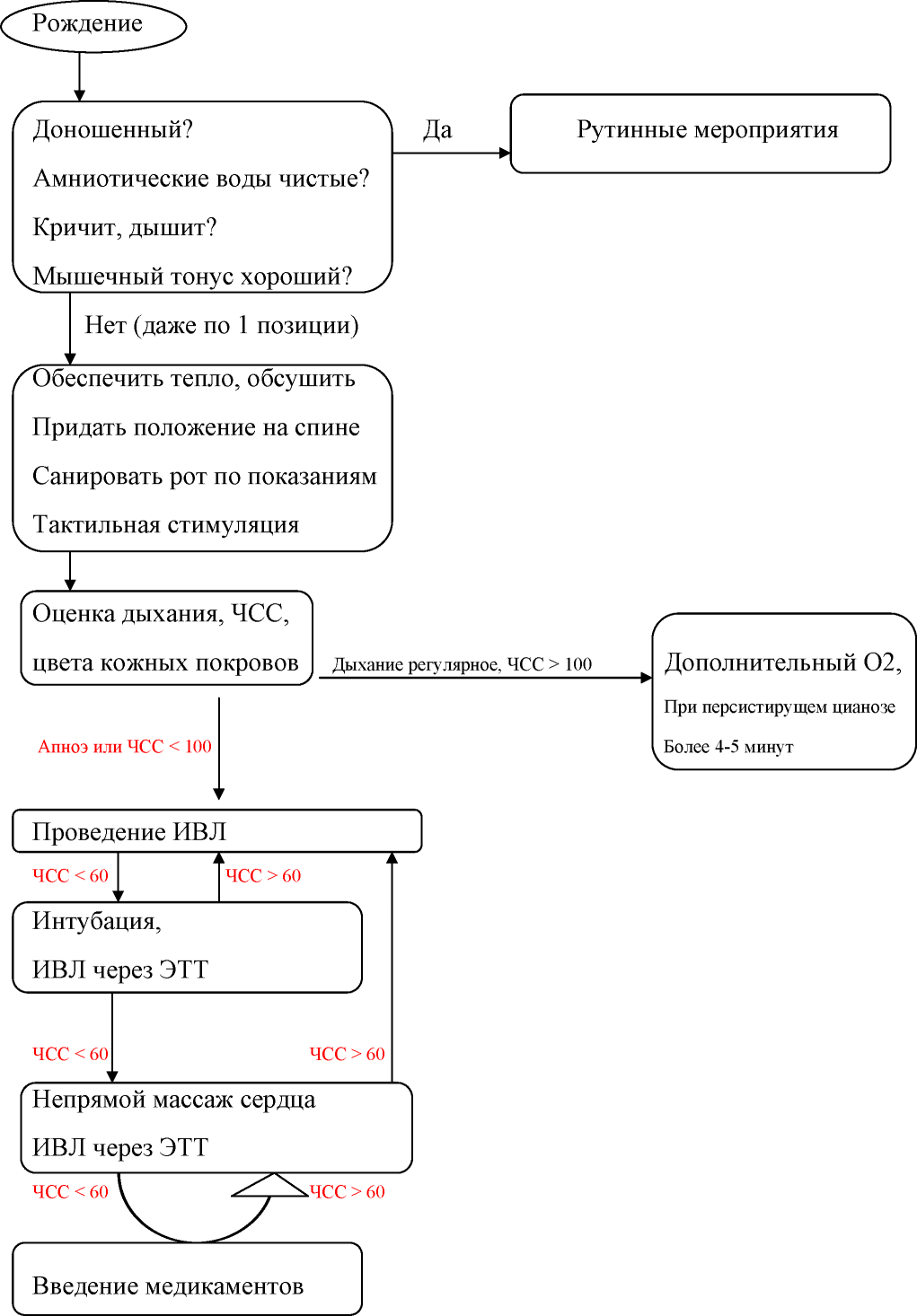 Схема первичной реанимации (приложение 2).и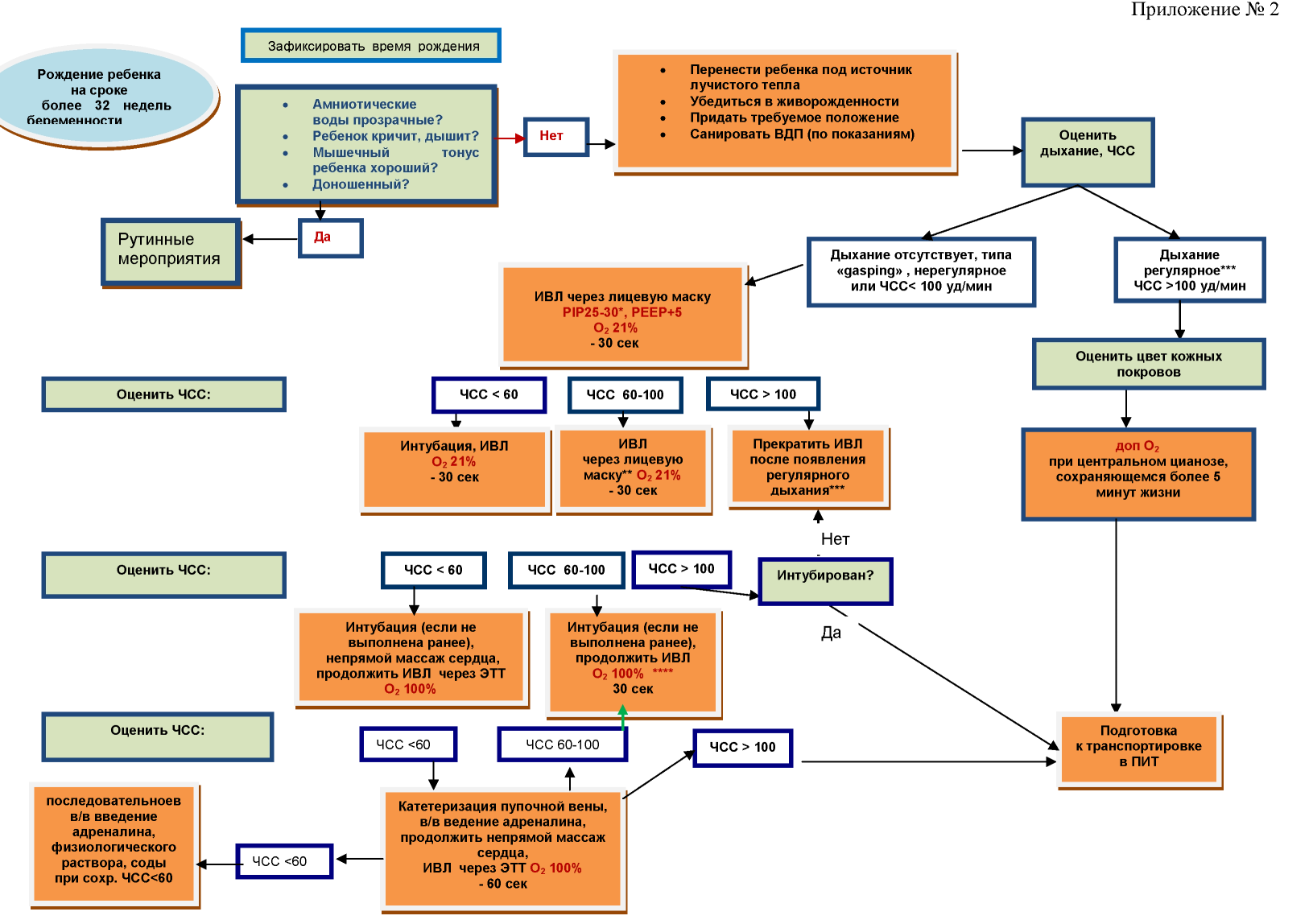 0,5' – ознакомление с заданием (брифинг)0,5'7,5' – предупреждение об оставшемся времени на выполнение задания8'1' – приглашение перейти на следующую станцию9'1' – смена аккредитуемых10'№ОписаниеКол-воОткрытая реанимационная система (ОРС) или реанимационный стол1 шт.Столик инструментальный1 шт.Вакуумаспиратор (электрический или механический)1 шт.Источник кислорода1 шт.Источник сжатого воздуха1 шт.Смеситель кислорода и сжатого воздуха с флуометром1 шт.Саморасправляющийся мешок с клапаном постоянного давления в конце выдоха и манометром1 шт.Лицевые маски трех размеров по 1 шт.Ларингоскоп с прямым клинком № 1 и №2 по 1 шт.Пульсоксиметр (мобильный или в составе ОРС)1 шт.Неонатальный монитор-имитация (для возможности оценки артериального давления)1 штАппарат для механической ИВЛ с опцией СРАР (при отсутствии централизованной подачи кислорода и сжатого воздуха необходимо использовать мобильный воздушный компрессор или же использовать аппарат ИВЛ со встроенным воздушным компрессором)1 шт.Источник лучистого тепла (отдельный или в составе ОРС)1 шт.Фонендоскоп1шт.Апгар-таймер мобильный или в составе ОРС1шт.Ножницы1шт.Стерильный медицинский почкообразный лоток1 шт.18.Стерильные пеленки2 шт.19.Датчик пульсоксиметра (возможно многократное использование)1 шт.20.Аспирационные катетеры 8 Fr и 10 Frпо 1 шт.21.Переходник для аспирации мекония (возможно многократное использование)1 шт.22.Раствор антисептика для обработки рук (допускается имитация)100 мл 23.Эндотрахеальные трубки размером 2,5, 3,0, 3,5, 4,01 шт.24.Медикаменты (имитация): раствор натрия хлорида 0,9%1 шт.25.Шприцы (с иглами) объемом 10 мл, 20 мл по 1шт.26.Пупочные катетеры (импортные - №№ 3.5-4.0 Fr, 5-6 Fr или отечественные - №№ 6, 8)по 1шт.27.Спиртовые тампоны (марлевые шарики)5 шт.28.Лейкопластырь шириной 1,0-1,5 см.1шт.29.Стерильный шовный материал для фиксации пупочного катетерашт.СценарийНозология№Тяжелая асфиксия при рождении у новорожденного (околоплодные воды чистые)№ п/пДействие аккредитуемогоТекст вводнойПри попытке оценить состояние ротовой полости на первые 30 секунд «ротовая полость чистая», «верхние дыхательные пути проходимы»После санацииСказать: «Будем считать, что ротовая полость санирована»В ответ на звонок СК (завершение сценария)Сказать: «Неонатальная бригада прибудет через 2 минуты»По окончании выполненияпрактического навыкаПоблагодарить за работу и попроситьперейти на следующую станциюСитуация Мероприятия Тяжелая асфиксия при рождении у новорожденного (околоплодные воды чистые)ВАЖНО!  Во время выполнения задания, аккредитуемый должен придерживаться принципа: «Оценка-решение-действие»:через каждые 20 секунд проведения сердечно-легочной реанимации необходимо оценить цвет кожи, наличие дыхания и динамику частоты сердечных сокращений.Принять решение и на 30 секунде начать следующие действия.Внимание!! При правильных движениях и соблюдении соотношения за 20 секунд Вы  сделаете 10 вдохов и 30 компрессий грудной клетки, что отображается на панели слежения робота-симулятора. Амплитуды вдохов и компрессий должны быть в пределах зеленого уровня!Зафиксировать время рождения ребенка.Быстрая оценка необходимости перемещения ребенка на реанимационный столик, ответив на 4 вопроса:Ребенок доношенный?Околоплодные воды чистые, явные признаки инфекции отсутствуют?Новорожденный дышит и кричит?У ребенка хороший мышечный тонус?Определить живорождение:Оценить наличие пульсации пуповины и/или сердцебиения Начальные мероприятия в первые 20-30 секунд: Перемещение новорожденного на реанимационный столик под лучистое тепло или на открытую реанимационную систему, укрыть сухой и теплой пеленкой.Включить Апгар –таймер (отдать распоряжение симулированному коллеге)Для эффективного проведения реанимационных мероприятий придать новорожденному правильное положение тела (на спине, головой к врачу):  одновременно подсоединить  пульcокcиметр (отдать распоряжение симулированному коллеге)Проверить ротовую полость (дыхательные пути проходимы)Начать  вентиляцию легких  дыхательным мешком в соотношении 5 вдохов за 10 секунд (соотношение 1:3)Оценить повторно динамику частоты сердечных сокращений (ЧСС) При ЧСС менее 60 в минуту:Рассмотреть вопрос об интубации трахеи двумя специалистами. Если нет уверенности в правильности проведения процедуры, то интубировать новорожденного НЕ НАДО!! Начать компрессии грудной клетки. Соотношение  компрессии грудной клетки: вдох составляет 3:1. Аккредитуемый должен провести 3 компрессии грудной клетки к одному вдоху. В минуту 90 компрессий и 30 вдохов. Всего 120 действий в минуту. Установить подачу кислорода, при СЛР доля кислорода 100% (FiO2 1,0)Через 20 секунд оценить цвет кожных покровов, динамику сердечных сокращений, наличие спонтанного дыхания. При нарастании ЧСС до 100 ударов в минуту и более прекратить непрямой массаж сердца. При нерегулярном спонтанном дыхании продолжать ИВЛ саморасправляющимся мешком (до прихода неонатолога), снизить концентрацию кислорода до 30% (FiO2 0,3)Оценить показатели пульсоксиметрии (на второй минуте SpO2).Проверить температуру тела (должны быть теплые стопы и ладони) Измерить артериальное давление, при артериальной гипотензии,систолическое давление менее 60 мм рт ст, начать (отдать распоряжение симулированному коллеге) введение в вену пуповины физиологического раствораиз расчета 10 мл/кг , медленно струйно.Через 20 секунд проверить показатели: цвет кожи, наличие спонтанного дыхания, ЧСС, артериальное давление, SpO2..№ п/пСлова и действия1После просьбы аккредитуемого (далее -  А) о помощи проявить готовность и задать вопрос: «Чем помочь?». Только после указания аккредитуемого: включить Апгар-таймер и прикрепить датчик пульсоксиметра на область гипотенара или запястье правой руки манекена.2После просьбы А «приготовить интубационные трубки» взять интубационные тубки (далее- ИТ) 3,5 и 4,0 и выложить на реанимационный столик не вскрывая упаковку3Задать вопрос А: «Какую интубационную трубку приготовить сначала и нужен ли стилет?». После ответа А частично вскрыть упаковку выбранной ИТ и, если требуется, установить стилет в ИТ.4После просьбы А «подать интубационную трубку размером 3,5» немедленно подать ИТ нужного размера5После просьбы А «фиксировать ИТ» помочь закрепить ИТ на лице манекена лейкопластырем6После просьбы А «прослушать дыхание» следует фонендоскопом прослушать у манекена дыхательные шумы над проекцией легких с обеих сторон и произнести фразу: «Дыхание в легких проводится симметрично с обеих сторон»7После просьбы А «начинайте непрямой массаж сердца по моей команде» следует обе руки подложить под спину манекена, обхватив его грудь и установив большие пальцы на область средней трети грудины манекена8После начала отсчета А на счет: «Один (или «Раз») - и –Два-и-Три-и» следует совершать компрессии грудной клетки манекена, координируя свои действия с действиями А.9После указания А о прекращении непрямого массажа сердца закончить непрямой массаж убрать руки из-под манекена и ждать дальнейших указаний10После просьбы А о повторном вызове неонатальной бригады позвонить по телефону и произнести фразу: «Неонатальную бригаду просят срочно прибыть в родблок с транспортным кувезом!»11После просьбы А о продолжении ИВЛ аккуратно перехватить у А Т-образный коннектор  и продолжить принудительную вентиляцию легких путем окклюзии пальцем отверстия Т-образной апертуры с заданной частотой12После просьбы А установить пупочный катетер следует выполнить эту манипуляцию13После просьбы А в ввести в пупочный катетер физиологический раствор натрия хлорида 0,9% из расчета 10 мл/кг следует взять шприц, набрать требуемый раствор и вводить его медленно струйно через катетер в вену пуповины робота симулятора(техническое ограничение - не более 2 мл)Действия Озвучивание членом аккредитационной комиссииОбработать руки, надеть стерильные перчатки ВыполняетОценить состояние новорожденного согласно алгоритму «ответ на 4 вопроса»:Выполняет ОзвучиваетРебенок доношенный?Срок гестации 39 недельОколоплодные воды чистые, явные признаки инфекции отсутствуют?Околоплодные воды чистыеПроверить наличие экскурсии грудной клетки Новорожденный дышит и кричит? Выполняет Крика нет, дыхание отсутствуетПроверить мышечный тонусУ ребенка хороший мышечный тонус?Выполняет Мышечный тонус отсутствуетОценить признак живорожденности: проверяет пульсацию пуповины и/или наличие сердцебиенияВыполняетПульсация менее 100 в минуту (7 ударов за 6 секунд)Перенести новорожденного на реанимационный столик под лучистое тепло или на открытую реанимационную системуВыполняет/ОзвучиваетОбсушить новорожденного и укрывает сухой пеленкойВыполняет Включить Апгар –таймерВыполняет Озвучивает Придать правильное положение тела и головы новорожденного-кладет ребенка на твердую поверхность на спину ВыполняетЗанять правильное положение для выполнения реанимационных мероприятий: становиться напротив головы пациентаВыполняет Подсоединить датчик пульсоксиметра на область гипотенара или запястье правой руки манекенаВыполняетОзвучивает  Осмотреть полость ротоглотки у новорожденногоВыполняетПолость рта чистая, верхние дыхательные пути проходимыПровести оценку состояния: ЧСС, цвет кожи, показатели пульсоксиметрииВыполняет Озвучивает Цианоз кожных покровов, ЧСС 70 уд/мин, насыщение крови кислородом SpO2-49 %Начать реанимационные мероприятия:Озвучивает  Накладывает лицевую маску с мешком Амбу с правильным расположением своих рук ( «Буквы С, Е»)ВыполняетОзвучивает  Проводит  искусственную вентиляцию легких (ИВЛ)  при помощи саморасправляющегося мешка и лицевой маски FiO2-0,21 (дыхание воздухом).ВыполняетОзвучивает  Выполнить первые вдохи: 5 вдохов за 10 секундВыполняетОзвучивает  Оценить цвет кожных покровов, динамику сердечных сокращений, наличие спонтанного дыхания по принципу вижу-слышу-осязаюВыполняетОзвучивает  Акроцианоз,, ЧСС 74уд/мин, дыхание отсутствует,  насыщение крови кислородом SpO2-54%Проверить положение головы и нижней челюстиВыполняетОзвучивает Положение головы и нижней челюсти правильное Провести аускультацию легкихВыполняетОзвучивает Дыхание проводиться с обеих сторон Увеличить PIP до 30 см вод. ст., повышают фракцию кислорода до 40% FiO2- 0,4ВыполняетОзвучивает  Продолжить ИВЛ с при помощи саморасправляющегося мешка (с клапаном положительного давления на выдохе) и лицевой маскиВыполняетОзвучивает  Параметры PIP 20-25 см вод ст,  Tin 0,4 с,  PEEP+ 5 см вод ст, FiO2- 0,4Озвучивает Через 20 секунд оценить цвет кожных покровов, динамику сердечных сокращений, наличие спонтанного дыхания по принципу вижу-слышу-осязаюАкроцианоз,, ЧСС 58 уд/мин, дыхание отсутствует,  насыщение крови кислородом SpO2-59%Принимает решение интубации трахеи и ВыполняетОзвучивает  Делает пробные вдохи для контроля положения трубки (аускультативный)ВыполняетДыхание проводится с обеих сторонОценить ЧССВыполняет подсчет за 6 секундЧСС менее 60 в минутуУстановить подачу кислорода 100% FiO2- 1,0ВыполняетОзвучиваетОбхватить руками грудную клетку манекена для проведения компрессий Выполняет Совершает  компрессии грудной клетки Начинает счет ВСЛУХ «и- «Раз» - и -Два-и-Три-и- ВДОХ»ВыполняетОзвучивает Соотношение 3:1 соблюдаетсяЧерез 20 секунд оценить цвет кожных покровов, динамику сердечных сокращений, наличие спонтанного дыхания по принципу вижу-слышу-осязаюВыполняетОзвучивает  Акроцианоз,, ЧСС 80 уд/мин, дыхание отсутствует,  насыщение крови кислородом SpO2-72%Прекратить непрямой массаж сердца , вентиляцию легких продолжитьВыполняетОзвучивает  Проверить  экскурсию грудной клетки, провести визуальное наблюдение за движением грудной клеткиВыполняетОзвучивает  Экскурсия грудной клетки симметричная Провести сравнительную аускультацию легкихВыполняетОзвучивает  дыхание проводиться с обеих сторонПроверить температуру телаРебенок согрет температура тела 36,70 СПродолжить вентиляцию легкихВыполняетОзвучивает  Снизить подачу кислорода FiO2- 0,5Озвучивает  Через 20 секунд оценивает цвет кожных покровов, динамику сердечных сокращений, наличие спонтанного дыхания по принципу вижу-слышу-осязаюВыполняетОзвучивает  Акроцианоз,, ЧСС 100 уд/мин, дыхание отсутствует,  насыщение крови кислородом SpO2-87%Измерить артериальное давление ВыполняетОзвучивает  Артериальное давление 70/40 мм рт стПринять решение о необходимость начать инфузионную терапию*ОзвучиваетБудем считать «Показаний к введению в вену пуповины растворов нет»*при снижении систолического давления менее 60 мм рт ст  начать инфузионную терапию:Озвучивает Проводиться пункция вены пуповиныОзвучивает  В вену пуповины вводиться Sol. Natrii Cloridi 0,9% из расчета 10 мл/кгОзвучивает Ожидаемый эффект: бледность кожных покровов уменьшается, ЧСС повышается, артериальное давление повышаетсяОзвучивает В случае ЧСС ниже 60 уд/мин после 30 секунд непрямого массажа сердца нафоне адекватной ИВЛ вводиться раствор адреналинаОзвучивает Концентрация вводимого раствора - 1:10000 (0,1мг/мл)Подготовка раствора:0,1 мл из ампулы с адреналином следует развести в 1 мл физиологического раствора.Рекомендуемая доза для внутривенного введения 0.1 - 0.3 мл/кг приготовленного раствора.При эндотрахеальном введении адреналина рекомендуемая доза в 3 раза выше - 0,3-1мл/кг (0,03-0,1мг/кг).Ожидаемый эффект: через 30 секунд от момента введения ЧСС должна достигнуть 100 уд/мин.Озвучивает Через 20 секунд оценить цвет кожных покровов, динамику сердечных сокращений, наличие спонтанного дыхания, мышечный тонус, реакцию на осмотр-гримасуКожные покровы розовеютСамостоятельные вдохи до 14 в минутуЧСС 120уд/мин, SpO2 -92%Совершает слабые движения конечностямиНомер ситуации1Сценарий для симулятора доношенного новорожденногоТяжелая асфиксия новорожденного при рождении (околоплодные воды чистые). Оценка по шкале Апгар на 1 минуте 2 баллаДанные для сценария симулятора Показатели на панели задач компьютера и монитореСрок гестации39 недельОценка состояния  за 6 секундКрикОтсутствуетСпонтанное дыханиеОтсутствуетСердцебиениеМенее 100 в минуту (68 ударов в минуту)Произвольные движенияНетПульсация пуповиныЕстьЦвет кожных покрововЦианоз: горят все лампочки синего цветаПервые 30 сек жизни: Начало реанимационных мероприятийПоказатели монитора Осмотр полости ртаВерхние дыхательные пути проходимыПодсоединить пульсоксиметрSpO2-49 %Начинает искусственную вентиляцию легких (ИВЛ)  при помощи саморасправляющегося мешка и лицевой маски FiO2-0,21 (дыхание воздухом)При правильных действия аккредитуемого на панели компьютера должно быть: 5 вдохов за 10 секунд на «зеленом» уровнеОценка состояния через 10 секунд «вижу-слышу-осязаю»  подсчет за 6 секундЦвет кожиАкроцианоз : лампочки на щечках гаснут, продолжают гореть на кистях и стопахДыханиеОтсутствует Сердцебиение 74  ударов в минутуПульсация пуповиныВ течении 6 секундПроизвольные движенияОтсутствуютПульсоксиметрия SpO2-54 %Действия аккредитуемого:Показатели монитораПродолжает ИВЛ с при помощи саморасправляющегося мешка (с клапном положительного давления на выдохе) и лицевой маскиПараметры PIP 20-25 см вод ст,  Tin 0,4 с,  PEEP+ 5 см вод ст, FiO2- 0,3Проверить положение головы и нижней челюстиПоложение правильноеПровести аускультацию легкихДыхание проводиться с обеих сторонУвеличивают PIP до 30 см вод. ст., повышают фракцию кислорода до 40%Продолжает вентиляцию еще 20 секундАмплитуда вдохов на «зеленом» уровне, соблюдается соотношение 5 вдохов за 10 секундОценка состояния на 1 минуте   жизниЦвет кожиАкроцианоз: горят лампочки на кистях и стопахДыханиеОтсутствует Сердцебиение58 ударов в минутуПроизвольные движенияОтсутствуютПульсоксиметрия SpO2 59 %Действия аккредитуемого Работает в команде с симулированным коллегойИнтубация трахеи Продолжает ИВЛ мешком через лицевую маскуКонтроль действий аккредитуемого на панеле задач: при правильных движениях аккредитуемого  –амплитуда вдохов  пределах «зеленой» линии, раздуваются легкие  Подключение к источнику кислорода, подача FiO2-1,0 (100% кислород)Подача кислорода осуществленаНачинает непрямой массаж сердца 3:1Контроль действий аккредитуемого на панеле задач: при правильных движениях аккредитуемого  – Амплитуда  пределах «зеленой» линии: соотношение три компрессии грудной клетки на  один вдох   Оценка состояния  через 20 секундПоказатели монитора Цвет кожиПериферический цианоз- горят синие лампочки на кистях и стопахСпонтанное дыханиеОтсутствует Наблюдение за экскурсией грудной клеткиСимметричнаяЧастота сердечных сокращений80 ударов в минутуПульсоксиметрия SpO2-72 %Мышечная активностьОтсутствуетГримаса –оценка рефлексовОтсутствуетДействия аккредитуемого: Время 1 минута 30 секунд жизниПоказатели монитора Продолжает ИВЛ мешком через лицевую маску (в случае успешной интубации через интубационную трубку)Амплитуда вдохов  на «зеленом» уровнеПрекращает непрямой массаж сердца на фоне ИВЛ Наблюдение за экскурсией грудной клеткиЭкскурсия есть, симметричнаяДыхание- сравнительная аускультация легкихПроводится равномерно с обеих сторонПроверить температуру телаРебенок согрет, Температура тела 36,70  С Оценить состояние через 20 секунд (на второй минуте жизни) Показатели монитора Цвет кожных покрововПериферический цианоз уменьшается: горят лампочки на стопах, на кистях гаснутСпонтанное дыханиеЕдиничные вдохиЧастота сердечных сокращенийНарастает до 100 ударов в минутуПоказатели пульсоксиметрииSpO2 -87%Мышечный тонусСлабые движенияГримасаНет Артериальное давлениеПостепенно повышаетсяДействия аккредитуемого: Время 2 минуты жизниПоказатели монитораПродолжает ИВЛ мешком через лицевую маску (в случае успешной интубации через интубационную трубку)Амплитуда вдохов  на «зеленом» уровнеСнизить концентрацию кислорода до FiO2-0,3 (30% кислород)FiO2-0,3Провести мониторинг артериального давленияАртериальная давление70/40 мм рт стПункция вены пуповиныНе требуетсяВведение в вену пуповины Sol. NaCl 0,9% из расчета 10 мл/кгПоказаний к инфузионной терапии нетПродолжает вентиляцию Через 20 секунд оценивает состояниеПоказатели монитора или вводная для члена АКЦвет кожных покрововРозовеют  (синие лампочки последовательно гаснут на кистях и стопах)Спонтанное дыханиеВдохи до 14 движений в минутуЧастота сердечных сокращений120 ударов в минутуМышечный тонусСлабые движения конечностейГримасаРеагирует на маску ( интубационную трубку)Показатели пульсоксиметрииSpO2 -92%Артериальное давление до 70/45 мм рт стСтанция «сердечно-легочная реанимация новорожденных детей»Образовательная организация _____________________________________________Станция «сердечно-легочная реанимация новорожденных детей»Образовательная организация _____________________________________________Станция «сердечно-легочная реанимация новорожденных детей»Образовательная организация _____________________________________________Станция «сердечно-легочная реанимация новорожденных детей»Образовательная организация _____________________________________________Станция «сердечно-легочная реанимация новорожденных детей»Образовательная организация _____________________________________________№Список нерегламентированных и небезопасных действий, отсутствующих в чек-листеНомер аккредитуемогоДатаПодпись члена АК№Список дополнительных действий, имеющих клиническое значение, не отмеченных в чек-листеНомер аккредитуемогоДатаПодпись члена АКII этап аккредитационного экзамена  II этап аккредитационного экзамена  II этап аккредитационного экзамена  II этап аккредитационного экзамена  Специальность  Специальность  Дата    Номер кандидата    Номер кандидатаНомер заданияНомер заданияТяжелая асфиксия новорожденного при рождении (околоплодные воды чистые)Тяжелая асфиксия новорожденного при рождении (околоплодные воды чистые)Тяжелая асфиксия новорожденного при рождении (околоплодные воды чистые)Тяжелая асфиксия новорожденного при рождении (околоплодные воды чистые)Тяжелая асфиксия новорожденного при рождении (околоплодные воды чистые)№Действие аккредитуемогоКритерий оценкиОтметка о выполненииСоблюдение правил асептики: обработать руки, надеть стерильные перчаткиСказать Выполнить да        нетОценить состояние новорожденного согласно алгоритму «ответ на 4 вопроса»:Оценить состояние новорожденного согласно алгоритму «ответ на 4 вопроса»:Оценить состояние новорожденного согласно алгоритму «ответ на 4 вопроса»:Первый вопрос: Ребенок доношенный?Сказать да        нетВторой вопрос: Околоплодные воды чистые, явные признаки инфекции отсутствуют?Сказатьда        нетТретий вопрос: Новорожденный дышит и кричит?Сказатьда        нетЧетвертый вопрос: У ребенка хороший мышечный тонус?Сказатьда        нетОценить признак живорожденности: проверить пульсацию пуповины Сказать Выполнить да        нетОценить признак живорожденности: проверить наличие сердцебиенияСказать Выполнить да        нетПеренести новорожденного на реанимационный столик под лучистое тепло или на открытую реанимационную системуСказать Выполнить да        нетПридать правильное положение тела и головы новорожденногоВыполнитьда        нетВключить Апгар –таймерСказать Выполнить да        нетПравильно подсоединить пульсоксиметрСказать Выполнить да        нетОсмотреть полость ротоглотки у новорожденногоВыполнитьда        нетПравильно провести оценку состояния:Правильно провести оценку состояния:Правильно провести оценку состояния:Определить ЧСС Сказать Выполнить да        нетОпределить цвет кожиСказать Выполнить да        нетОпределить показатели пульоксиметрииСказать Выполнить да        нетОпределяет необходимость дополнительной оксигенации Сказатьда        нетУстановить правильную концентрацию кислородаВыполнить да        нетПравильно провести СЛР новорожденному:Правильно провести СЛР новорожденному:Правильно провести СЛР новорожденному:Правильно наложить лицевую маску с дыхательным мешкомВыполнить да        нетПравильное выполнение вдохов: 5 вдохов за 10 секундВыполнить да        нетОценить через 20 секунд цвет кожных покрововСказать Выполнить да        нетОценить через 20 секунд динамику сердечных сокращенийСказать Выполнить да        нетОценить через 20 секунд наличие спонтанного дыханияСказать Выполнить да        нетПравильно провести интубацию трахеи Выполнитьда        нетПровести визуальный контроль положения трубкиСказать Выполнить да        нетПровести аускультативный контроль положения трубки Сказать Выполнить да        нетПри ЧСС менее 60 в минуту начинает компрессии грудной клетки Выполнить да        нетПравильно устанавливает руки для проведения компрессий грудной клетки Выполнить да        нетПравильно проводит СЛР, соблюдая соотношение 3:1Выполнить да        нетИспользует правильный подбор лекарственных средствСказатьда        нетИспользует правильные дозировкиСказатьда        нетПравильно оценивает эффективность реанимационных мероприятий и  инфузионной терапии: цвет кожи, восстановление спонтанного дыхания, динамику частоты сердечных сокращений, показатели пульоксиметрии и артериального давления)Сказать Выполнить да        нетДругие нерегламентированные и небезопасные действияда        нетОбщее впечатление члена АК: проведение первичной помощи и реанимационной помощи проведены профессиональнода        нетФИО члена АКФИО члена АКФИО члена АКподписьподписьОтметка о внесении в базу (ФИО)Отметка о внесении в базу (ФИО)Отметка о внесении в базу (ФИО)